COVID-19/At-Home Mental Health Resource ListFact SheetsCDC Managing Stress and Anxiety during COVID-19 Pandemic https://www.cdc.gov/coronavirus/2019-ncov/prepare/managing-stress-anxiety.htmlCDC Preparedness resources https://www.cdc.gov/coronavirus/2019-ncov/php/pandemic-preparedness-resources.htmlNASP Talking to children about COVID-19 (multilingual resources available) https://www.nasponline.org/resources-and-publications/resources-and-podcasts/school-climate-safety-and-crisis/health-crisis-resources/talking-to-children-about-covid-19-(coronavirus)-a-parent-resourceNCTSN Caregiver COVID-19 Preparedness fact sheet https://www.nctsn.org/sites/default/files/resources/fact-sheet/outbreak_factsheet_1.pdfSAMSHA Taking care of behavioral health during an infectious disease outbreak https://store.samhsa.gov/product/Taking-Care-of-Your-Behavioral-Health-During-an-Infectious-Disease-Outbreak/sma14-4894Crisis and HotlinesCall 911 if you are in danger and in need of immediate helpList of common hotline numbers (USA only) https://psychcentral.com/lib/common-hotline-phone-numbers/Support, mobile crisis, referrals, suicide prevention by talk/text/chat through NYCWell 1-888-NYC-Well (1-888-692-9355); Text: “Well” to 65173; Chat: nyc.gov/nycwellGender-Based Violence/Domestic Violence coping and support https://www.safehorizon.org/emergency/NYC Domestic Violence and Sexual Assault Hotline at 800-621-4673 (HOPE), TTY: 866-604-5350 (if you are hearing impaired), or call 311 and ask for the hotlineTeletherapy To find a therapist, search https://www.psychologytoday.com/us/therapists and filter by therapists who offer teletherapyType therapy (just put in therapy) in the search bar on https://theshrinkspace.com/.  When you get to the result page, use the more tab (usually it is the last tab on the top).  Filter under the Therapeutic Modality - online and click apply. Fordham students sign up with Fordham email.Teletherapy headway.co: All Headway therapists accept insurance for teletherapy sessions, and Headway automatically calculates copays & deductibles for patients with their insurance member ID1 free coaching session for freelancers, artists, and entrepreneurs struggling with the impact of COVID-19 on their professions https://calendly.com/lisa-husseini/covid?month=2020-03Free teletherapy for healthcare workers via spiritof1848.org providers, fill out questionnaire: https://forms.gle/axuxuGCnjqwwqRks57 Cups of Tea: Free online peer counseling trained in active listening https://www.7cups.com/Support GroupsVirus Anxiety Toolkit https://www.virusanxiety.com/NAMI online support groups and hotline for people with mental illness and for caregivers and friends of people with mental illness https://www.nami.org/getattachment/Press-Media/Press-Releases/2020/COVID-19-and-Mental-Illness-NAMI-Releases-Importan/COVID-19-Updated-Guide-1.pdf?lang=en-USVirtual Support Groups at Mountainside.com:for people in addiction recovery, groups for loved ones of people in recovery and a group for first responders + healthcare workers https://mountainside.com/about-us/events/virtual-support-groupsTurn2Me online support groups https://turn2me.org/group-supports+sg support groups https://www.supportgroups.com/onlineEventbrite can be searched for online COVID-19 support groups, like https://www.eventbrite.com/e/online-covid-19-support-group-tickets-100052716368Daily Strength: An active online support group for anxiety https://www.dailystrength.org/group/anxietyThe Tribe online anxiety peer-to-peer support group https://support.therapytribe.com/anxiety-support-group/QueersOnZoom: LGBTQ+ community support http://bit.ly/QueersOnZoomLGBTQ community support on Slack and virtual hangouts by Out in Tech https://linktr.ee/outintech or on instagram at @outintech and @hellomynameiswednesdayOnline sobriety resources can be found by googling AA, NA, Al-Anon, Tempest, and In the RoomsMany support groups for specific groups and concerns exist on Facebook and meetup.com. Try searching depression support, [identity group] support, [name of your city or locality] support, etc. Groups for COVID-19 support for specific neighborhoods are also popping up more and more on Facebook.Family ResourcesChild Mind telehealth and mental health resources for children and adolescents: 212-308-3118 or childmind.orgHow to set healthy boundaries (tips and worksheets) https://positivepsychology.com/great-self-care-setting-healthy-boundaries/ and https://www.healthline.com/health/mental-health/set-boundaries#boundary-basics-and-benefitsDealing with toxic family members https://www.mindbodygreen.com/articles/heres-how-to-deal-with-toxic-family-membersHow to talk to family and friends about your mental health needs https://www.nami.org/find-support/living-with-a-mental-health-condition/disclosing-to-othersHow to get alone time when at home with family https://herviewfromhome.com/how-to-make-personal-time-when-you-are-never-alone-this-tip-changed-my-life/ and https://www.purewow.com/family/how-to-get-alone-time-surrounded-by-familyResources for parents on how to provide support for their childrenhttps://www.childtrends.org/publications/resources-for-supporting-childrens-emotional-well-being-during-the-covid-19-pandemic and https://www.nasponline.org/resources-and-publications/resources-and-podcasts/school-climate-safety-and-crisis/health-crisis-resources/talking-to-children-about-covid-19-(coronavirus)-a-parent-resourceRelaxation and General Coping ResourcesCoping with social isolation: https://psychcentral.com/blog/quarantine-quandaries-how-to-beat-the-hum-drum-of-isolation/ and https://blogs.psychcentral.com/narcissism/2020/03/tips-for-self-isolation-heres-how-to-be-happy-being-home-24-7/Apps: Stressbusters, CalmHarm (for SI/SH), Clear Fear (for anxiety attacks and dissociative episodes), What’s Up, Mind ShiftNYT The Calm Place https://www.nytimes.com/2018/11/05/style/self-care/the-calm-place-on-the-internet.htmlMany yoga studios and gyms are offering reduced rate online versions of their regular classes -- reach out to your local gym or studio for info!Zoom/live video meditation and yoga classes https://www.spiritual-alignment.com/classes.htmlFree yoga, guided meditation, exercise classes are available on YouTube and wherever podcasts are found (e.g., Three Dog Yoga, Quietmind Yoga, Power of the Om, AMYoga, Embraced Podcast). Ashtanga Yoga NY classes on Zoom and Instagram (free/donation) at www.eddiestern.com Mental health podcasts by women of color https://www.justdavia.com/blog/5-mental-health-podcasts-by-therapists-of-colorCoping skills worksheets and toolkit https://www.bcbe.org/cms/lib/AL01901374/Centricity/Domain/1760/Coping%20Skills%20Toolkit.pdfAcceptance and Commitment Therapy (ACT) videos (for anxiety, depression, OCD, low self-worth, etc.) https://contextualscience.org/free_videos_learning_about_and_applying_actACT book chapters and worksheets https://www.actmindfully.com.au/free-stuff/worksheets-handouts-book-chapters/Free month of courses on The Great Courses -- some are mental-health or coping related https://www.thegreatcoursesplus.com/Online Art Therapy https://www.ifyouwereherenow.art/Information from NAMI (National Alliance on Mental Illness) on COVID and how to deal with the situationhttps://www.nami.org/getattachment/About-NAMI/NAMI-News/2020/NAMI-Updates-on-the-Coronavirus/COVID-19-Updated-Guide-1.pdfArts & EntertainmentVirtual COVID-19 Concert Building: Group for artists to share and build online performances, and for patrons to find online concerts to attend https://www.facebook.com/groups/covidartistpatronalliance/Gibney dance and exercise classes, support for professional artists https://mailchi.mp/gibneydance/coronavirus-resourcesStayAtHome Festival https://stayathomefestival.com/Social Distancing Festival https://www.socialdistancingfestival.com/Virtual mini-Indian classical arts camp https://navatmaninc.thundertix.com/Online streamed dance classes & dance community: https://www.dancingalonetogether.org/Free online courses at ivy league universities https://www.freecodecamp.org/news/ivy-league-free-online-courses-a0d7ae675869/Financial ResourcesRemote job opportunities https://covid19freelanceartistresource.wordpress.com/?ref=spelling#JOBSMany people are looking for childcare -- ask around in your networks or on Facebook!All NYC schools are offering families free pick-up and go breakfast and lunch. Call 311 or use the NYC school finder for your nearest school: https://www.nycenet.edu/schoolsearch?fbclid=IwAR3U-w8ccj28f1HJcbArY0hWLg2Ml24diYODkqkElMLO9Aj-Q4QNchS49uwFinancial resources for artists and performers (including SNAP and welfare info) https://mailchi.mp/gibneydance/coronavirus-resourcesFunding resources for artists https://creative-capital.org/2020/03/13/list-of-arts-resources-during-the-covid-19-outbreak/National Performance Network resource list https://mailchi.mp/npnweb/npn-needs-partner-logos-for-website-deadline-wed-oct-23rd-1398528Freelancers Union https://covid19freelanceartistresource.wordpress.com/For Mental Health CliniciansAPA Telepsychology Guidelines https://www.apa.org/pubs/journals/features/amp-a0035001.pdfAPA Supervision Guidlines https://www.apa.org/about/policy/guidelines-supervision.pdfAPA CE Office: Resources on Telehealth https://www.apa.org/ed/ce/telehealthAPA COVID-19 Healthcare Professional Resources https://www.apa.org/practice/programs/dmhi/research-information/pandemics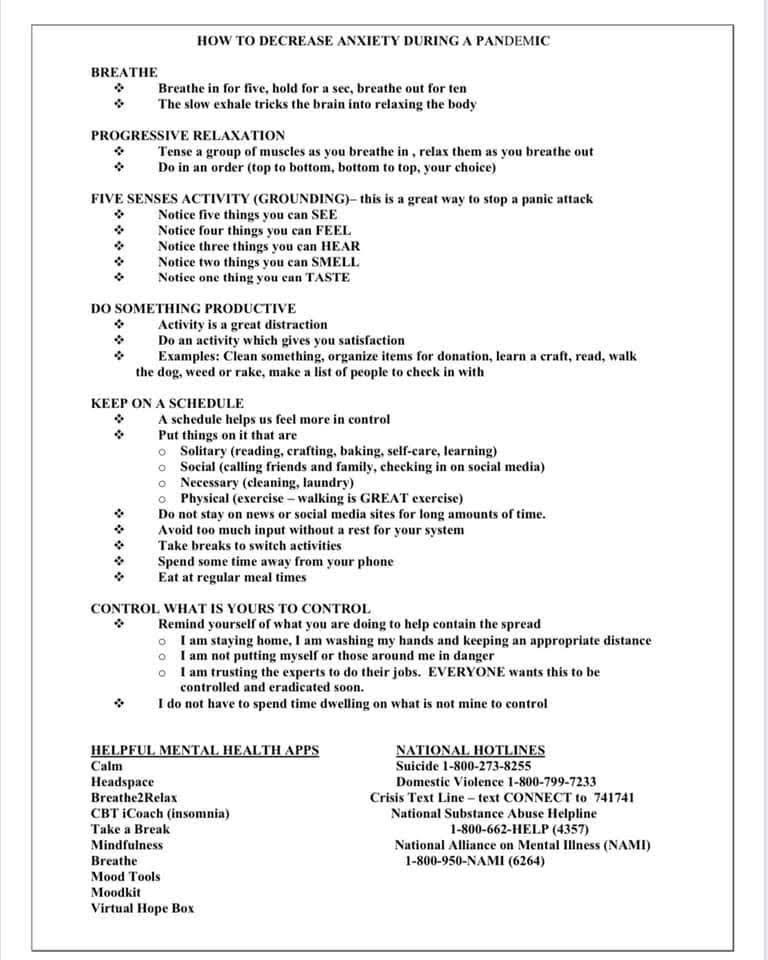 Thank you Eunice Kim-Skenderian, Sydney Ji, and Tabitha Sukhai for recommendations :)